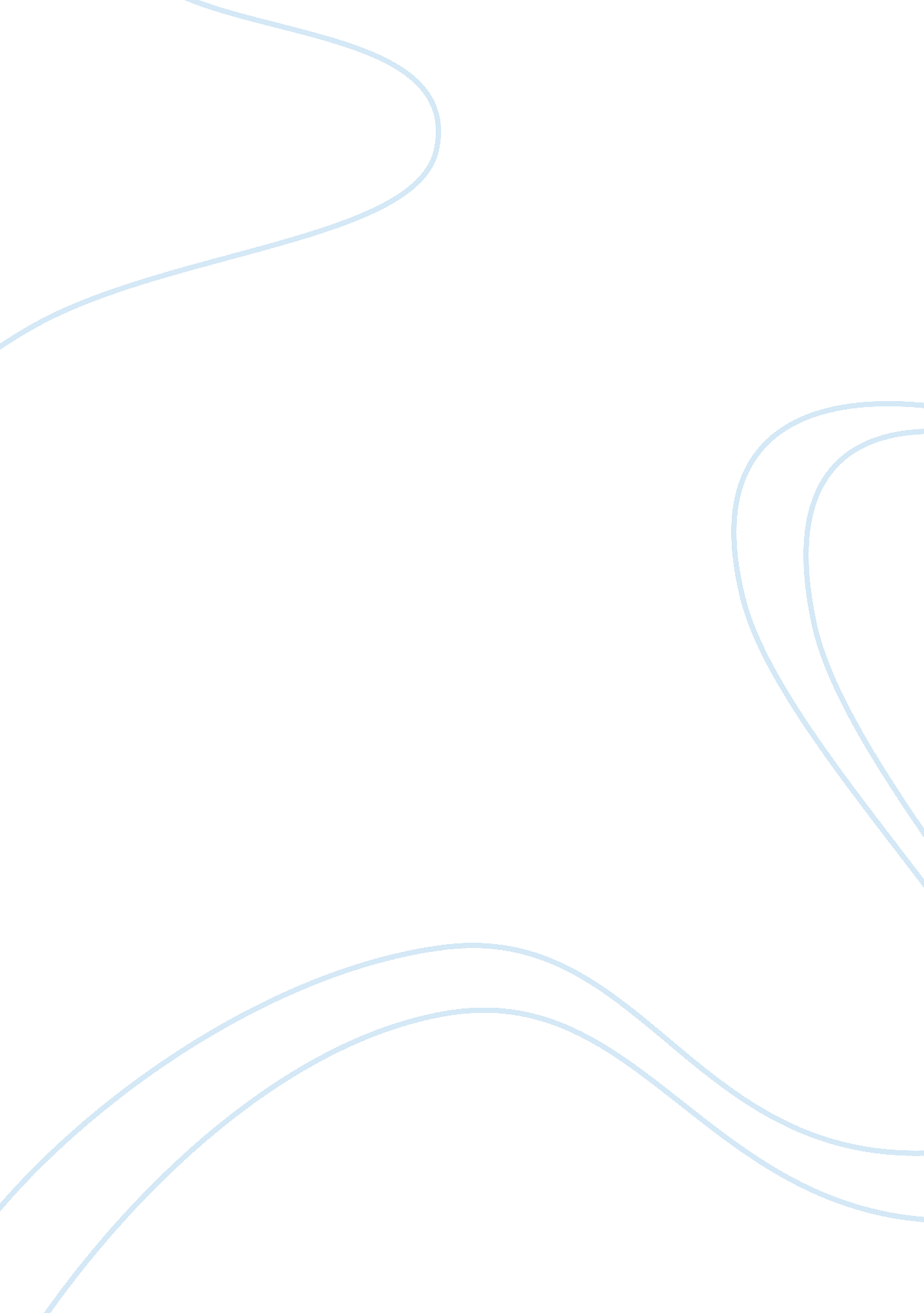 Fads the creator of bugs bunny, porky pig,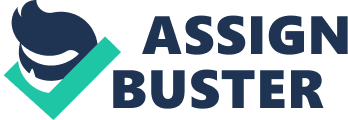 FADS OF THE 1940’SDuring the 1940s, growing up in the United States of American became more complex. Technology provided new interest and amusements. The Great Depression and two world wars touch young people’s lives. Still some things did not change. Going to school and having fun were the only thing that children had to worry about. As the economy grew, many Americans were able to buy goods that were consider luxuries. Base ball continued to be a favorite sport of the Americans and with the National league out is was a hit in the 40s. During Warner Brother’s first decade, its typical motion pictureoften a relatively low budget, extremely fast pacing, and a working class setting characterized a musical, a gangster film, or a film biography. Chuck Jones was an American motion-picture animator, writer, director, and producer, known for his work on many classic animated films. He was the creator of Bugs Bunny, Porky Pig, and Daffy Duck. In the early 1940s DC continued to innovate and to introduce new superheroes. These included the Flash, who had superhuman speed; Green Lantern, whose magic ring of green meteorite gave him the power to shape energy; and Wonder Woman, an Amazon possessing superhuman strength and speed as well as the ability to deflect projectiles. Now with all these luxuries appliances on sale for a cheap price they were found every where in the states. Now there were refrigerators, electric toasters were only some of the appliances. The product that probally was the greatest effect on american life was the television set. In 1946 only about 17, 000 television sets existed in the entrie country. In the 50s, almost 7 million set were sold each year. 